附件1：广东省高等教育自学考试毕业证书电子注册图像采集操作流程第一步：登录我省自考管理系统毕业管理模块，先进行毕业预测，再选择毕业办理地点并填写联系电话，然后点击“申请”按钮。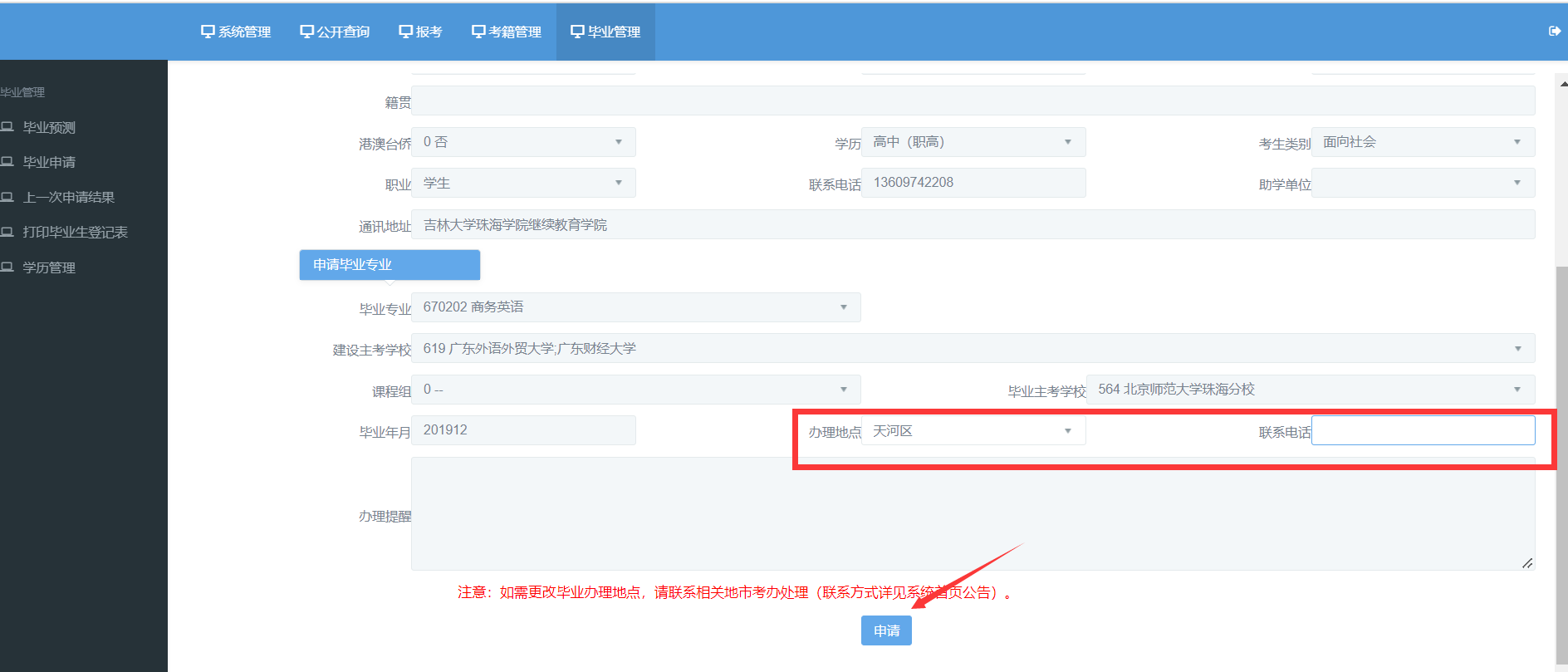 第二步：系统将考生相关信息与公安人口库信息进行关联。（1）如校验不通过，则需上传身份证正面、身份证反面及手持身份证3张照片，然后点击“提交身份证附件”按钮，提交当地市考办及省考办审核。查询审核意见：点击毕业管理模块的毕业申请及图像采集功能，则弹出当前审核情况。如审核流程完成或审核不通过，则可以点击“下一步”按钮，否则不可以进行下一步。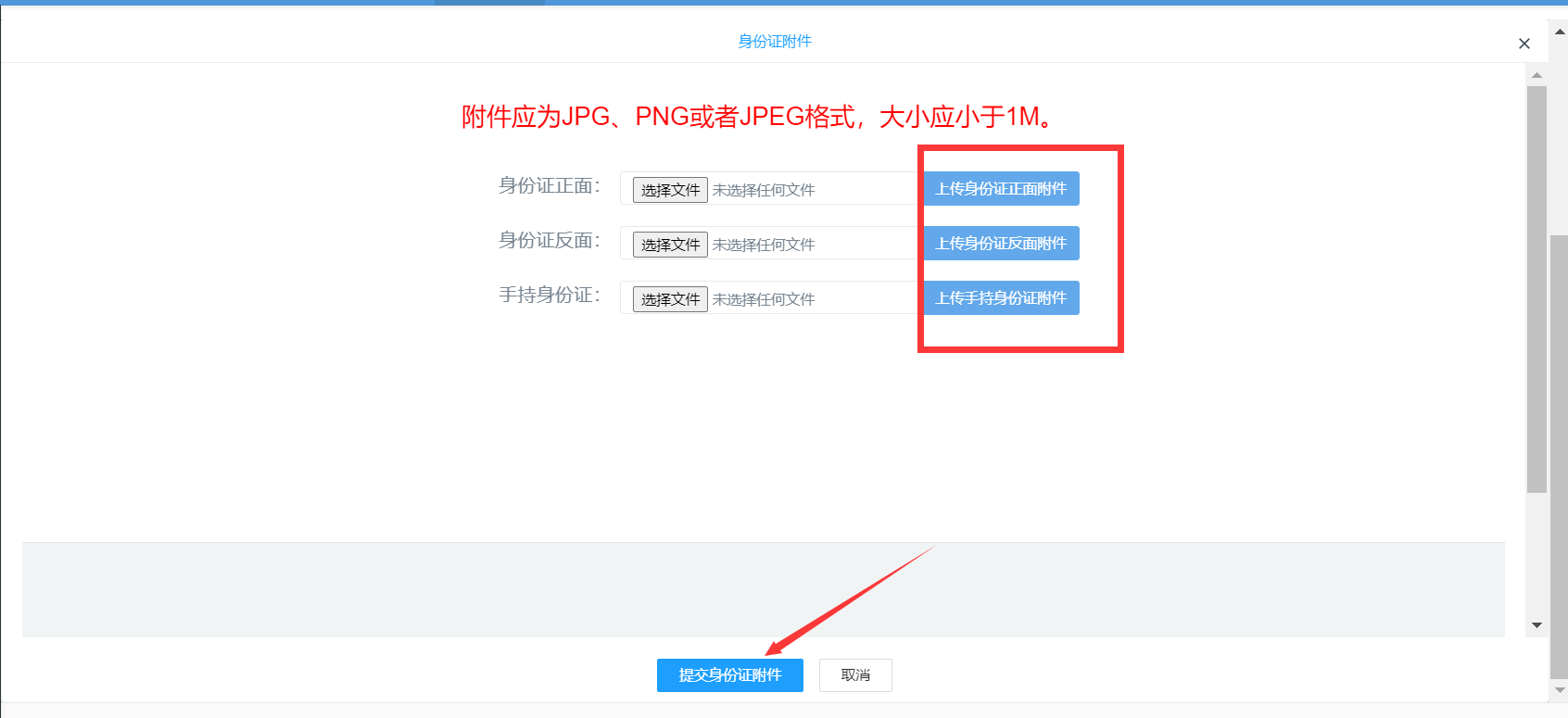 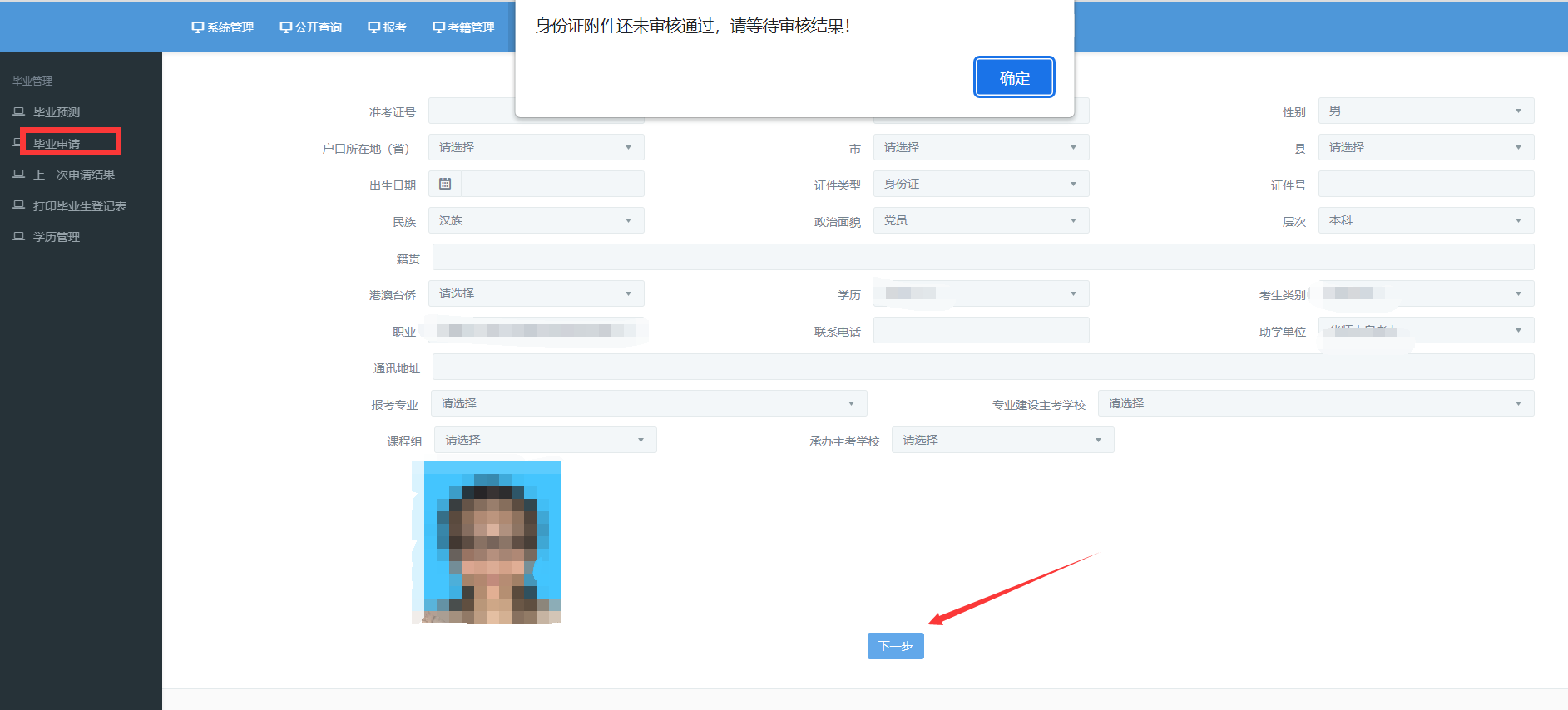 （2）如系统校验通过，或者身份证附件审核通过，则可以进行摄像。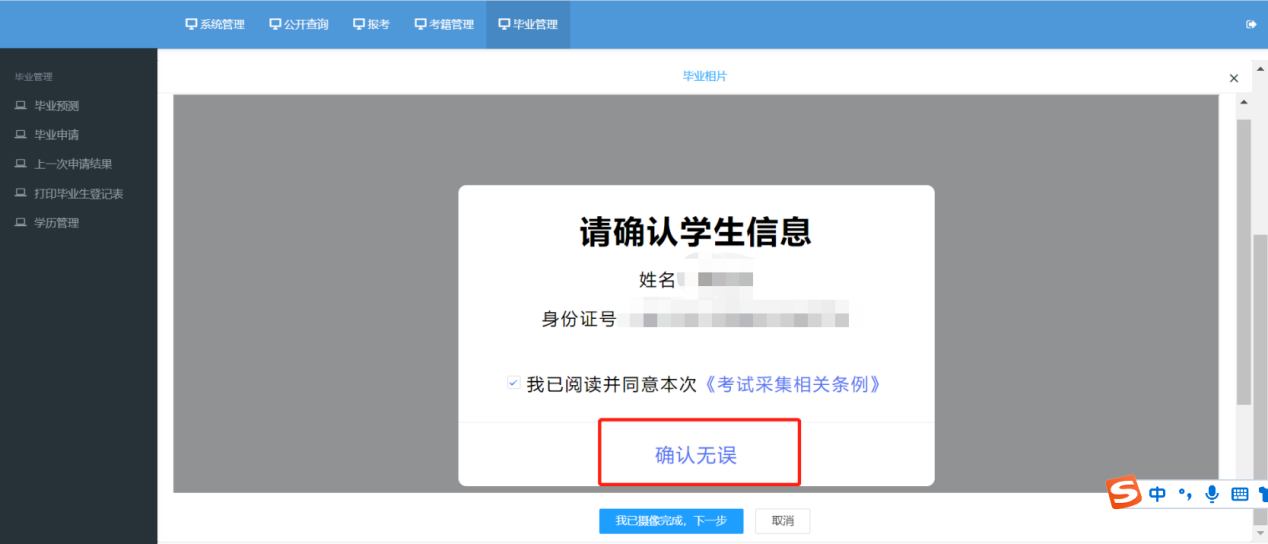 第三步：核对个人信息无误后，点击“确认无误”按钮。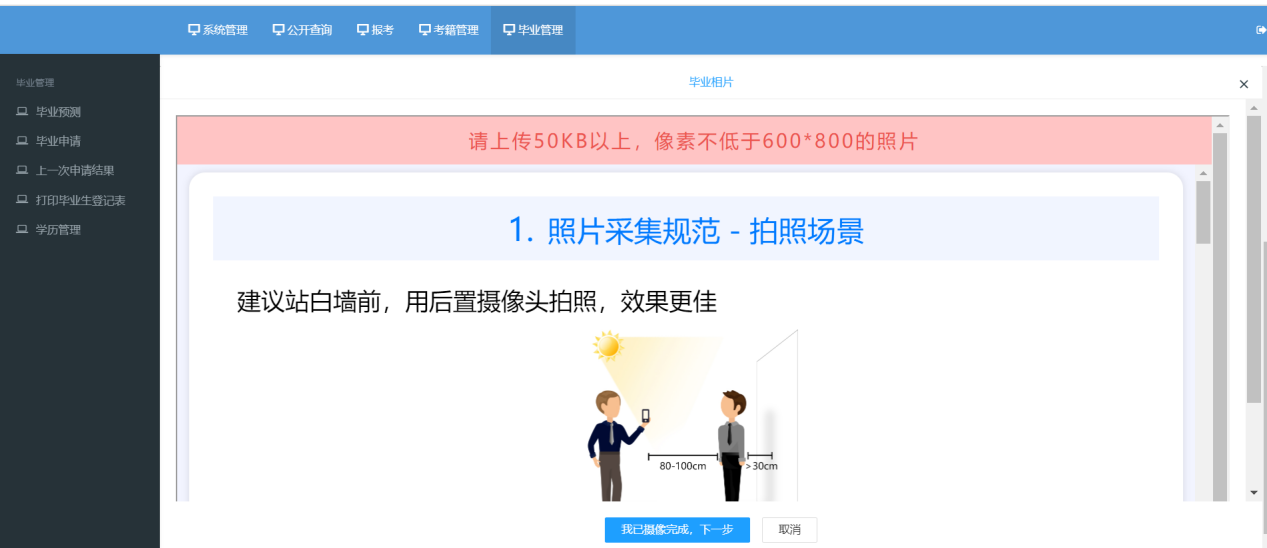 第四步：了解照片采集标准后，点击“我知道了，去拍照”按钮.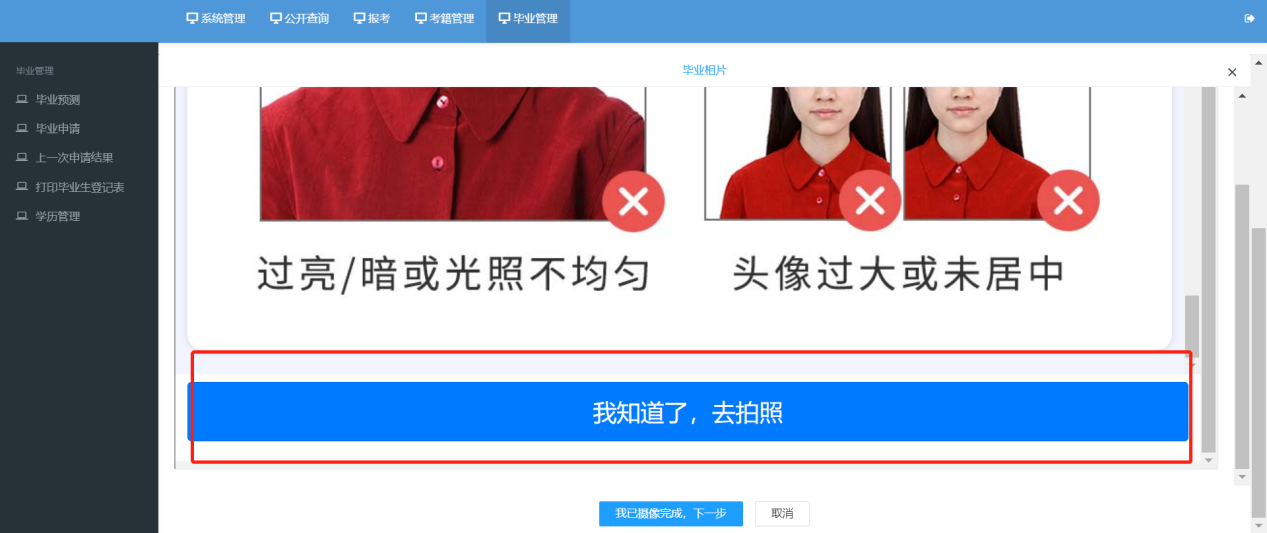 第五步：使用微信或者主流浏览器等进行扫码。（1）使用微信扫码后，须重新核对个人信息，核对无误后，点击“确认无误”按钮。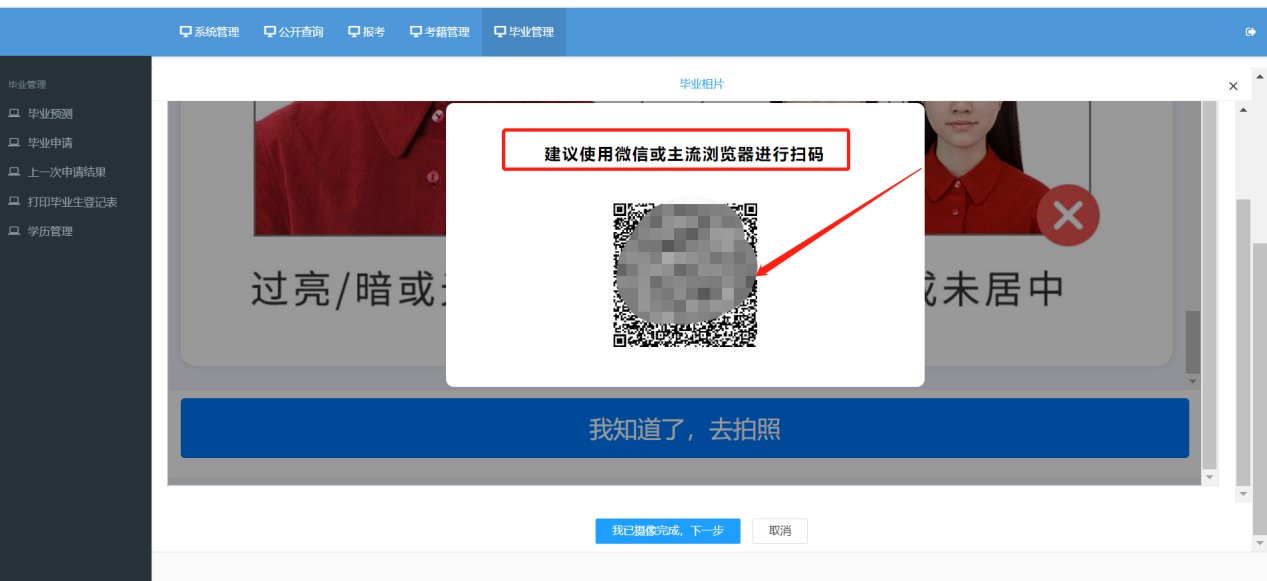 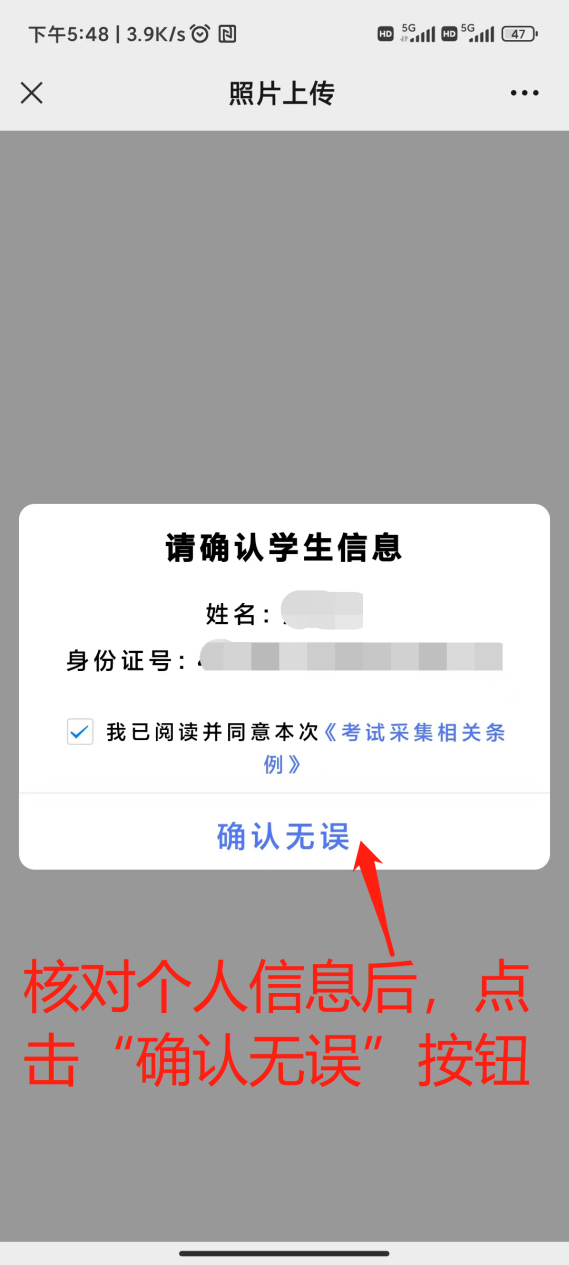 （2）了解照片采集规范后，点击“我知道了，去拍照”按钮。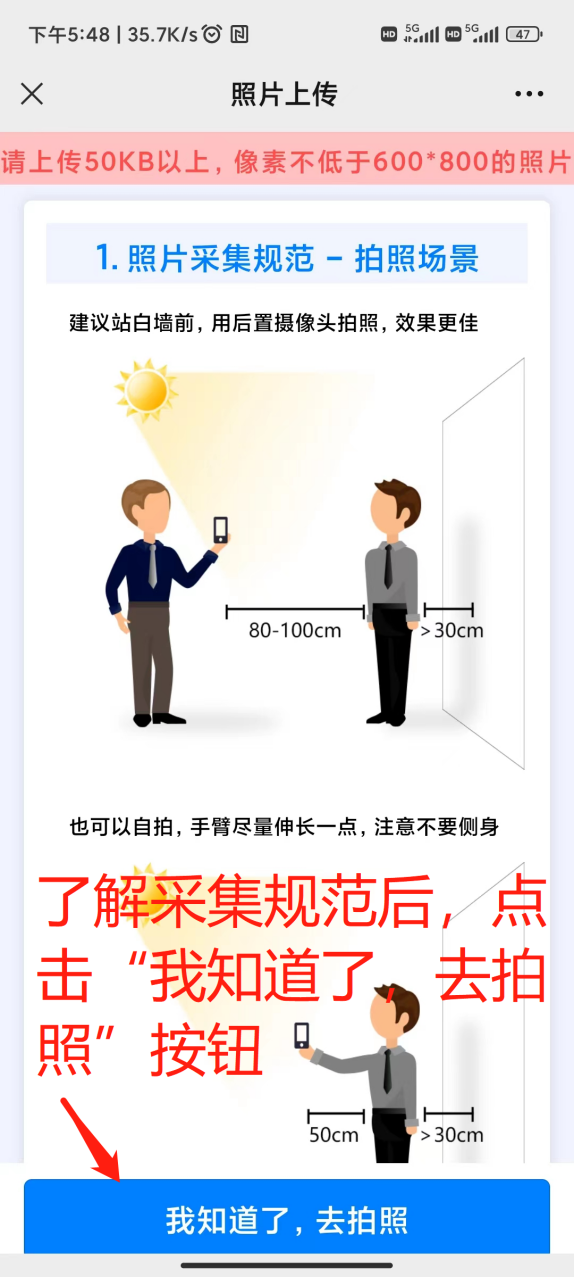 （3）点击“我知道了，去拍照”按钮后，将调用“摄像头”进行摄像。第六步：摄像完成后，点击“我已摄像完成，下一步”按钮，提交地市考办审核。查询审核意见：点击毕业管理模块的毕业申请及图像采集功能，则弹出当前审核情况。第七步：毕业证照片经地市考办审核通过后，重新操作第一步，点击“申请”按钮；毕业申请提交成功，打印毕业生登记表。